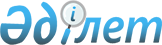 Об утверждении Перечня открытых данных Министерства экологии, геологии и природных ресурсов Республики Казахстан, размещаемых на интернет-портале открытых данныхУтративший силуПриказ Министра экологии, геологии и природных ресурсов Республики Казахстан от 27 декабря 2019 года № 126. Зарегистрирован в Министерстве юстиции Республики Казахстан 30 декабря 2019 года № 19801. Утратил силу приказом Министра экологии, геологии и природных ресурсов Республики Казахстан от 11 апреля 2022 года № 113.       Сноска. Утратил силу приказом Министра экологии, геологии и природных ресурсов РК от 11.04.2022 № 113 (вводится в действие после истечения десяти календарных дней после дня его первого официального опубликования).       В соответствии с подпунктом 15) статьи 9 Закона Республики Казахстан от 24 ноября 2015 года "Об информатизации", ПРИКАЗЫВАЮ:       1. Утвердить прилагаемый Перечень открытых данных Министерства экологии, геологии и природных ресурсов Республики Казахстан, размещаемых на интернет-портале открытых данных.      2. Департаменту цифровизации и информатизации Министерства экологии, геологии и природных ресурсов Республики Казахстан в установленном законодательством порядке обеспечить:      1) государственную регистрацию настоящего приказа в Министерстве юстиции Республики Казахстан;      2) размещение настоящего приказа на интернет-ресурсе Министерства экологии, геологии и природных ресурсов Республики Казахстан;      3) в течение десяти рабочих дней после государственной регистрации настоящего приказа, представление в Юридический департамент Министерства экологии, геологии и природных ресурсов Республики Казахстан сведений об исполнении мероприятий, предусмотренных подпунктами 1) и 2) настоящего пункта.      3. Контроль за исполнением настоящего приказа возложить на Ответственного секретаря Министерства экологии, геологии и природных ресурсов Республики Казахстан.      4. Настоящий приказ вводится в действие по истечении десяти календарных дней после дня его первого официального опубликования.      "СОГЛАСОВАН"Министерство цифрового развития,инноваций и аэрокосмическойпромышленности Республики Казахстан Перечень открытых данных Министерства экологии, геологии и природных ресурсов Республики Казахстан, размещаемых на интернет-портале открытых данных       Сноска. Перечень - в редакции приказа Министра экологии, геологии и природных ресурсов РК от 21.12.2020 № 325 (вводится в действие по истечении десяти календарных дней после дня его первого официального опубликования).      Расшифровка аббревиатур:      АРМ - Автоматизированное рабочее место;      МЭГПР – Министерство экологии, геологии и природных ресурсов Республики Казахстан.© 2012. РГП на ПХВ «Институт законодательства и правовой информации Республики Казахстан» Министерства юстиции Республики Казахстан      Министр экологии,геологиии природных ресурсов Республики Казахстан М. МирзагалиевУтвержден
приказом Министра экологии,
геологии и природных ресурсов
Республики Казахстан
от 27 декабря 2019 года
№ 126п/пНаименование набора открытых данныхПериод актуализацииСрок предоставленияИсточник (через АРМ интернет-портала открытых данных или через API системы государственного органа)Ответственное структурное подразделение1234561.Перечень подведомственных организаций МЭГПР РК1 раз в годдо 31 марта, следующего за отчетным периодомАРМ интернет-портала открытых данныхДепартамент стратегического планирования и анализа2.Организационная структура МЭГПР РК1 раз в годдо 31 марта, следующего за отчетным периодомАРМ интернет-портала открытых данныхДепартамент кадровой работы3.Статистические данные по обращениям физических и юридических лиц, поступающим на имя руководства МЭГПР РКежеквартальнодо 10 числа следующего месяца за отчетным периодомАРМ интернет-портала открытых данныхДепартамент административной работы4.График приема граждан руководством МЭГПР РКежеквартальнодо 10 числа следующего месяца за отчетным периодомАРМ интернет-портала открытых данныхДепартамент административной работы5.Список участников Общественного совета МЭГПР РК (с указанием вида деятельности, контактных данных)1 раз в годдо 31 марта, следующего за отчетным периодомАРМ интернет-портала открытых данныхДепартамент стратегического планирования и анализа6.График проведения заседаний Общественного совета МЭГПР РКежеквартальнодо 10 числа следующего месяца за отчетным периодомАРМ интернет-портала открытых данныхДепартамент стратегического планирования и анализа7.Перечень аккредитованных объединений субъектов частного предпринимательства в сфере экологии, геологии и природных ресурсов1 раз в годдо 31 марта, следующего за отчетным периодомАРМ интернет-портала открытых данныхДепартамент стратегического планирования и анализа8.Информация по образуемым объемам отходов производства и потребленияежеквартальноследующий месяц за отчетным периодомчерез API системы государственного органаДепартамент государственной политики в управлении отходами9.Информация о выдаче заключений на трансграничную перевозку отходов по территории РК1 раз в годследующий год за отчетным периодомчерез API системы государственного органаДепартамент государственной политики в управлении отходами10.Информация о реализации бесхозяйных опасных отходов, переданных решением суда в республиканскую собственностьежеквартальноследующий месяц за отчетным периодомчерез API системы государственного органаДепартамент государственной политики в управлении отходами11.Информация о ведении Государственного кадастра отходов производства и потребленияежеквартальноследующий месяц за отчетным периодомчерез API системы государственного органаДепартамент государственной политики в управлении отходами12.Информация о проведении информационной работы по обращению с ТБО1 раз в годследующий год за отчетным периодомчерез API системы государственного органаДепартамент государственной политики в управлении отходами13.Информация о реализации космического мониторинга мест размещения отходов1 раз в полугодиеследующее полугодие за отчетным периодомчерез API системы государственного органаДепартамент государственной политики в управлении отходами14.Информация о сборе и обработке данных, полученных от акиматов областей и городов республиканского значения по образуемым объемам твердых бытовых отходовежеквартальноследующий месяц за отчетным периодомчерез API системы государственного органаДепартамент государственной политики в управлении отходами15.Информация о деятельности по исполнению расширенных обязательств производителей в Республике Казахстанежеквартальноследующий месяц за отчетным периодомчерез API системы государственного органаДепартамент государственной политики в управлении отходами16.Перечень действующих разрешений на эмиссии в окружающую среду для объектов I категории1 раз в полугодиек 25 июля и 25 декабряАРМ интернет-портала открытых данныхКомитет экологического регулирования и контроля17.Перечень действующих разрешений и лицензии в области охраны окружающей среды1 раз в полугодиек 25 июля и 25 декабряАРМ интернет-портала открытых данныхКомитет экологического регулирования и контроля18.Основные показатели контрольно-инспекционной деятельности Комитета экологического регулирования и контроля1 раз в полугодиек 25 июля и 25 декабряАРМ интернет-портала открытых данныхКомитет экологического регулирования и контроля19.Перечень ценных видов животных, являющихся объектами охоты и рыболовстваежегоднодо 31 марта, следующего за отчетным периодомАРМ интернет-портала открытых данныхКомитет лесного хозяйства и животного мира20.Основные показатели контрольно-инспекционной деятельности Комитета по водным ресурсам1 раз в полугодиек 25 июля и 25 января года следующего за отчетнымАРМ интернет-портала открытых данныхКомитет по водным ресурсам21.Показатели забора, использования и отведения вод1 раз в годк 10 мая следующего за отчетом годомАРМ интернет-портала открытых данныхКомитет по водным ресурсам22.Сведения об освоении лимита вылова рыб и других водных животныхЕжеквартальноне позднее 10 числа квартала, следующего за отчетным периодомАРМ интернет-портала открытых данныхКомитет лесного хозяйства и животного мира23.Данные кадастра особо охраняемых природных территорий1 раз в полугодиек 25 июля и 25 декабряАРМ интернет-портала открытых данныхКомитет лесного хозяйства и животного мира24.Данные государственного лесного кадастра1 раз в полугодиек 25 июля и 25 декабряАРМ интернет-портала открытых данныхКомитет лесного хозяйства и животного мира25.Численность редких и находящихся под угрозой исчезновения видов копытных животных, в том числе сайгакаежегоднодо 31 марта, следующего за отчетным периодомАРМ интернет-портала открытых данныхКомитет лесного хозяйства и животного мира26.Информация о предприятиях занимающихся выращиванием товарной рыбы в рыбоводных хозяйствах с замкнутым циклом водообеспечения (УЗВ), озерно-товарных и садковых рыбоводных хозяйствах1 раз в полугодиек 25 июля и 25 декабряАРМ интернет-портала открытых данныхКомитет лесного хозяйства и животного мира27.Перечень разрешенных к применению промысловых и непромысловых видов орудий и способов рыболовстваежегоднодо 31 марта, следующего за отчетным периодомАРМ интернет-портала открытых данныхКомитет лесного хозяйства и животного мира28.Информация о предприятиях, занимающихся выращиванием рыбопосадочного материала1 раз в полугодиек 25 июля и 25 декабряАРМ интернет-портала открытых данныхКомитет лесного хозяйства и животного мира29.Перечень месторождений Казахстана: нефтегазовые месторождения Республики Казахстанежегоднодо 31 марта, следующего за отчетным периодомАРМ интернет-портала открытых данныхКомитет геологии30.Перечень месторождений Казахстана: подземные воды Республики Казахстанежегоднодо 31 марта, следующего за отчетным периодомАРМ интернет-портала открытых данныхКомитет геологии31.Перечень месторождений Казахстана: твердые полезные ископаемые Республики Казахстанежегоднодо 31 марта, следующего за отчетным периодомАРМ интернет-портала открытых данныхКомитет геологии32.Перечень полезных ископаемых, по которым составляются сводные государственные балансы запасов, с указанием единиц измерения запасовежегоднодо 31 марта, следующего за отчетным периодомАРМ интернет-портала открытых данныхКомитет геологии33.Охват геологической изученности территории Республики Казахстанежегоднодо 31 марта, следующего за отчетным периодомАРМ интернет-портала открытых данныхКомитет геологии34.Перечень организаций, находящихся в ведении Комитета геологии Министерства экологии, геологии и природных ресурсов Республики Казахстанпо мере необходимостипо мере необходимостиАРМ интернет-портала открытых данныхКомитет геологии